1Профессиональный стол логопеда.Примерный эскиз: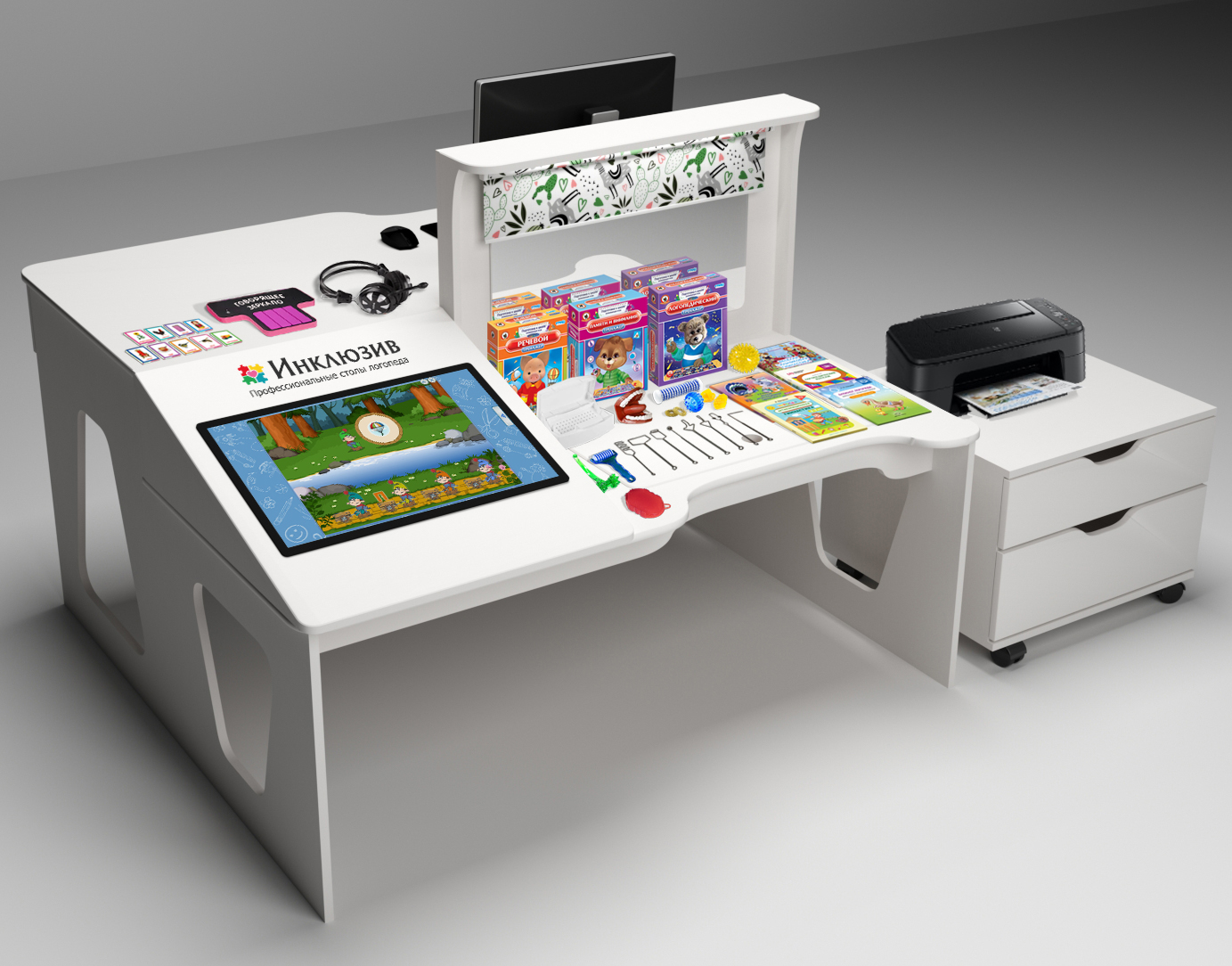 Состав комплекса:Сдвоенный стол 1 штКомпьютер 1 штСенсорная панель 1 штВторой монитор 1 штСпециализированная клавиатура с большими кнопками и накладкой – 1 штТумба для хранения 1 штВстроенный стол для рисования песком 1 штЗеркало с подсветкой и шторкой  1 штНаушники с микрофоном 1 штНабор логопедических картинок для автоматизации звуков «З», «Л», «С», «Ф», «Ц», «Ч», «Ш», «Р», «Щ и Х» ( комплекты по 30 шт) 1 штПособие Логопедический массаж Акименко В.М. 1 штПособие «Игровая артикуляционная гимнастика. 3-7 лет» 1 штПособие «Весёлая пальчиковая гимнастика. Упражнения для развития мелкой моторики и координации речи с движением» 1 штВеселая артикуляционная гимнастика 2. (5-7 лет) 1 штЛогопедический зонд "Рогатка" 1 штКомплект постановочных зондов  1 штБокс для "замачивания" логопедических зондов 1 штМассажер "Рефлекс", «Чудо-валик», «Чудо-ролик», «Чудо-пальчик», «Су-Джок», «Чудо варежка» 1 штТренажеры «Речевой», «Логопедический», «Памяти и внимания» 1 штМячик массажный логопедический 1 штРезиновый муляж ротовой полости для логопедических занятий 1 штРабочий журнал логопеда 1 штПрограммный комплекс по коррекции речи 1 штПрограммный интерактивный логопедический комплекс 1 штМФУ 1 штГоворящее зеркало 1 штХарактеристики.Сдвоенный стол представляет собой стол с рабочим местом специалиста и напротив него стол для работы учащегося с интегрированной сенсорной панелью, песочницей и зеркалом с подсветкой и шторкой.  На рабочем месте специалиста расположен монитор с клавиатурой  мышью.Габариты стола:Высота столешницы специалиста - не менее 75 см и не более 76 смДлина столешницы специалиста - не менее 140 см и не более 170 смГлубина столешницы специалиста - не менее 63 см и не более 65 см.Высота перегородки, на которой размещено зеркало со шторами не менее 50см и не более 55 см.Высота столешницы учащегося - не менее 55 см и не более 56 смДлина столешницы учащегося - не менее 140 см и не более 170 смГлубина столешницы учащегося - не менее 63 см и не более 65 см.Столешницы должны иметь декоративное скругление в зоне встроенной песочницы. Радиус скругления не менее 6 см. Стол должен иметь не менее 1 выездного ящика, полного открывания с доводчиком. Ручка ящика профильная, выфрезерованная на фасаде. Материал стола ЛДСП, толщиной не менее 16 мм. Торцы обклеены кромкой ПВХ толщиной не менее 2 мм. Цвет белый.Компьютер. Процессор - с частотой не менее 2500МГц. Кол-во ядер не менее 2 шт.Оперативная память - не менее 4ГБ.HDD накопитель – наличие.Объем SSD накопителя не менее 120 гб.Видео – встроенная.Аудио – встроенная.Беспроводной сетевой контроллер – наличие.Одновременное подключение двух мониторов – наличие.Лицензионная операционная система – наличие.Клавиатура черная, подключение USB – наличие.Мышь черная, подключение USB – наличие.Сенсорная панель. Тип - ЖК (LCD)Диагональ - не менее 21,5 дюймовРазрешение - не менее 1920*1080 пикселейСенсорный, с поддержкой касаний не менее 10 шт.Угол обзора не менее 160/160 градусов.Монитор специалиста. Диагональ - не менее 21,5 дюймов.Разрешение - не менее 1920*1080 пикселейУгол обзора не менее 160/160 градусов.Специализированная клавиатура с накладкой.	Длина не менее 465 мм. Ширина не менее 202 мм Высота клавиатуры с убранными ножками не менее 30 мм	Высота клавиатуры с выдвинутыми ножками не менее 35 мм	 Высота клавиатуры с накладкой и убранными ножками не менее 32 мм	Высота клавиатуры с накладкой и выдвинутыми ножками не менее 45 мм	Высота кнопки не менее 8,0 мм	Толщина пластиковой накладки не менее 5,5 мм	Имеет большие клавиши, находящиеся на увеличенном расстоянии друг от друга. Каждая из них находиться в углублении, что облегчает навигацию и набор текста, а специальная накладка исключает одновременное нажатие  нескольких кнопок. Эта клавиатура облегчает навигацию и набор текста для слабовидящих, благодаря цветовым контрастным решениям клавиш.Цвет алфавитных кнопок зеленый;Цвет кнопок цифровых и знаков пунктуации красный;Цвет кнопок функциональных и кнопок навигации синий;Световой индикатор включенного питания; Отверстие для слива пролитой жидкости; Элементы питания - АААНакладка для исключения нажатия нескольких клавиш;Тумба для хранения материалов. Размеры: высота не менее 532мм, ширина не менее 540мм, глубина не менее 440 мм. Тумба должна иметь не менее двух выездных ящиков. Механизм полного выдвижения с доводчиком. Тумба должна быть мобильной и иметь не менее четырех колесиков. Материал изготовления ЛДСП толщиной не менее 16мм, торцы обклеены кромкой толщиной не менее 2 мм. Цвет белый.Встроенный стол для рисования песком. Песочница должна иметь крышку. Закрыв крышкой песочницу, крышка и столешница должна образовывать единую плоскость. Встроенная песочница имеет цветную подсветку, регулируемую с пульта ДУ. В комплекте белый песок не менее 1 кг.Зеркало с подсветкой и шторкой. Размер зеркала не менее 60*35см. Мощность LED светильника не менее 5Вт.Наушники с микрофоном. Разъем подключения – миниджек.Набор логопедических картинок для автоматизации звуков «З», «Л», «С», «Ф», «Ц», «Ч», «Ш», «Р», «Щ и Х» ( комплекты по 30 шт и 1 инструкция с 14 играми) 1 штКарточки размером 10*7см, картон с цветной печатьюПособие Логопедический массаж Акименко В.М. 1 шт.В пособии представлена система работы по коррекции патологических проявлений в мышцах артикуляционного аппарата у детей с речевыми нарушениями. Рассмотрены традиционные и нетрадиционные виды массажа, такие как классический, фасциальный, перекрестный массаж, аурикулотерапия, массаж по точкам Эрба и по моторным точкам и др.Пособие «Игровая артикуляционная гимнастика. 3-7 лет» 1 шт.В пособии представлены артикуляционные упражнения, стихи или загадки к ним, картинки-ассоциации и рисунки-образцы для проведения занятий с детьми, имеющими проблемы в развитии речи.Пособие «Весёлая пальчиковая гимнастика. Упражнения для развития мелкой моторики и координации речи с движением» 1 шт.Пособие состоит из упражнений для развития мелкой моторики, сопровождающихся стихотворными текстами и яркими иллюстрациями.Веселая артикуляционная гимнастика 2. (5-7 лет) 1 шт.В наглядно-дидактическом пособии представлены упражнения общей артикуляционной гимнастики, которые помогут подготовить артикуляционный аппарат ребенка к постановке трудных звуков русского языка.Логопедический зонд "Рогатка" 1 шт.Логозонд для подъема языка вверх, умение придавать языку форму ковшика материал-нержавеющая стальРазмер не менее 15,5смКомплект постановочных зондов  1 шт.Комплект из 7-ми логопедических зондовМатериал-нержавеющая сталь. Размер не менее 145 ммБокс для "замачивания" логопедических зондов 1 шт.Бокс для "замачивания" - удобное оборудование для дезинфекции логопедических зондов, путем  их погружения в раствор антисептика.
Конструкция данного бокса сделана таким образом, что руки логопеда, не контактируют с раствором.
При открывании бокса, ванночка с зондами, поднимается на "микролифте" из раствора.
Подходит под любую длину логопедических зондов.
Размер 22 см х 12 см х 8 смМассажер "Рефлекс". Материал изготовления полипропилен, полиэтилен, полистиролРазмер 18,3*9смВес 51 гр. «Чудо-валик», Состав: втулка, заглушка-полистирол, звездочка-полиэтиленВес 60гр.Размер 138*38мм«Чудо-ролик» Состав: полистиролРазмер: ручка 29см, колесо диаметр 5,5смВес: 155 гр.«Чудо-пальчик» Состав: ПВД, вес: 22гр. В комплекте идет инструкция«Су-Джок»,Массажер состоит из шарика в виде ежика и 2 х  пружинных массажных колец из пружиной проволоки. «Чудо варежка» 1 шт. Состав: ПВХ пластикатРазмер 115*100*38 ммВес: 106гр.Тренажеры «Речевой»-1шт., Состав: игровое поле-1шт., кубик-1шт., фишки героев – 4шт., подставки под фишки – 4шт., карточки 80 шт., правила игры. Материал изготовления: бумага, картон, пластмасса.«Логопедический»-1шт., Состав: игровое поле-1шт., кубик-1шт., фишки-ракеты– 4шт., подставки для фишек – 4шт., карточки-50 шт., правила игры, половинки монет-100шт. Материал изготовления: бумага, картон, пластмасса.«Памяти и внимания»- 1 шт., Состав: игровое поле-1шт., фишки героев – 4шт., подставки под фишки – 4шт., карточки-30 шт., жетоны-30шт. правила игры. Материал изготовления: бумага, картон, пластмасса.Мячик массажный логопедический 1 штНачало формыКонец формыДанный логопедический мячик используется для логопедического массажа ребенка путем прокатывания его по телуРезиновый муляж ротовой полости для логопедических занятий 1 штМуляж изготовлен из латекса и полностью воспроизводит артикуляционный аппарат человека.Рабочий журнал логопеда 1 штПрограммный комплекс по коррекции речи. Программное обеспечение позволяет контролировать результат речевой деятельности с помощью объективной «опоры» на зрение, слух. Обучаемый под руководством специалиста или самостоятельно может научиться контролировать с помощью зрения и слуха следующие фонетические элементы речи. Раздел проработки ударения и интенсивности (громкость) звука (речи). Состоит из шкалы светодиодов, которая загораются по мере возрастания интенсивности звука. Кол-во светодиодов не менее 8 шт. Раздел проработки слитности и раздельности произнесения слогов, слов, фраз: Шкала светодиодов, выходящая из схематичного изображения рта, загорается по мере произношения слов на слитность. В программном обеспечении реализована автономная возможность распознавания речи, при этом не требуется выхода в интернет. В случае успешного (плавного) произношения слова шкала светодиодов плавно загорится и контур схематичного изображения головы человека со ртом засветится зеленым цветом, при прерывании произношения (заикании) контур светится красным и "движение" светодиодов прерывается. Раздел проработки звонких/глухих согласных. Раздел проработки звонких/глухих согласных. Пары для проработки звонких/глухих Б-П, Д-Т, Г-К, В-Ф,З-С, Ж-Ш. В случае успешного произношения звонкого согласного звука загорается индикация в виде зеленой галочки, в случае не успешного - красный крест. Возможность записи успешного произношения. Количество ячеек записи не менее 6 шт. Возможность регулировки чувствительности микрофона и громкости. Программное обеспечение не лимитированное по времени использования, не демонстрационное.Программный интерактивный логопедический комплекс. Интерактивные игры и упражнения направлены на развитие речи детейВозможность регулировать сложность задания с помощью настроек к играм. Возможность использования игр и упражнений для групповой и индивидуальной работы.Количество игр и упражнений  не менее 91 Количество тематических блоков  не менее 14 Блок артикуляционных упражнений (кол-во игр не менее 3 шт): работа с постановкой звука Р, развитие артикуляционного аппарата и лицевых мышц;Блок дыхательных упражнений (кол-во игр 7шт): работа с воздушной струей, формирование плавного выдоха, проговаривание звуков с визуальным контролем;Блок на развитие  фонематического слуха (кол-во игр не менее 9 шт) для работы над звуко-буквенным анализом слов и слогов, закрепление гласных, определение места звука в слове, нахождение ударного гласного звука;Блок на развитие острого слуха (кол-во игр не менее 3 шт): знакомство с неречевыми звуками, определение и называние музыкального инструмента и голоса животных по комплексу звуков;Блок по теме Грамматика (кол-во игр не менее 4 шт): отработка предлогов, повторение рода существительного, составления простого предложения и согласования в нем словБлок с развивающими упражнениями (кол-во игр не менее 6 шт) отработка предлогов, повторение рода существительного, составление простого предложения и согласования в нем слов;Блок на развитие полезных привычек (кол-во игр не менее 5 шт)	повторение правил гигиены, воспитание в детях бережного отношения к природе, необходимость помогать дома родителям, а также азы анатомии человека;Блок по лексической работе (кол-во игр не менее 11 шт)	расширение лексического запаса, отработка социальных ролей, проработка тем «Транспорт», «Овощи», «Фрукты», «Зимующие птицы», а также закрепление тем времен года;Блок для звуковой автоматизации (кол-во игр не менее 13 шт) выявление нарушенных звуков речи, а также на отработку поставленных звуков и закрепление их в связной речи;Блок по работе с похожими звуками (кол-во игр не менее 4 шт) дифференциация звуков, близких по звучанию: сонорных, шипящих, свистящих;Блок на развитие моторики (кол-во игр не менее 6 шт)	развитие крупной и мелкой моторики, умение повторять показанные движения, на обучение детей работе с компьютерной мышьюБлок рассказов и предложений (кол-во игр не менее 6 шт)	проведение викторин, составление предложений с опорой на действия героев, повторение и составление рассказа, пересказ созданного сюжетаБлок для работы с буквами и слогами	(кол-во игр не менее 7 шт) знакомство с буквами и их запоминание, соотнесение звука и буквы, анализ и синтез простого слога, чтение и повторение слоговБлок игр с малышами (кол-во игр не менее 7 шт) для работы с детьми от 2-х лет, игры позволяют повторить с детьми и назвать разных животных, изучить, что они едят и где живут, повторить названия простых предметовСпециализированная оболочка комплекса позволяет специалисту иметь доступ ко всем блокам и упражнениям	наличиеИгры и упражнения имеют дополнительные настройкиИгры и упражнения разработаны для совместного использования специалистом и ребенком, по мере готовности обучающегося к такому типу занятийМФУ. Цветность печати – цветная. Максимальный формат А4. Разрешение печати не менее 4800*600dpi. Скорость печати не менее 8 стр/мин. Разрешение сканера 1200*600dpi. Скорость сканирования не менее 4 стр/мин. Скорость копирования 1,6 стр/мин. Емкость лотка не менее 60 стр. Говорящее зеркало. Устройство представляет собой прямоугольную платформу.	Устройство позволяет записывать голосовые сообщения	Длительность сообщения (секунд)	не менее 6Максимальное количество сообщений	не менее 4Возможности перезаписи сообщений	На платформе размещена контрастная текстурированная кнопка прямоугольной формы"При нажатии на текстурированную кнопку на передней панели устройства воспроизводиться записанное сообщение Размеры кнопки (ДхШ) не менее 15х11смРазмеры платформы (ДхШ) не менее 24,5х35 смРазмеры зеркала (ДхШ) не менее 30,5х30,9 смНа платформе имеются шурупы, позволяющих зафиксировать зеркало не менее 2штВ зеркале имеются отверстия для закрепления зеркала на платформе не менее 2 штБатарейные отсеки защищены от вскрытия	Материал платформы – ударопрочный пластик	соответствиеМатериал зеркала	акрил1шт